CRAPE MYRTLES:FOUR SEASONS OF BEAUTY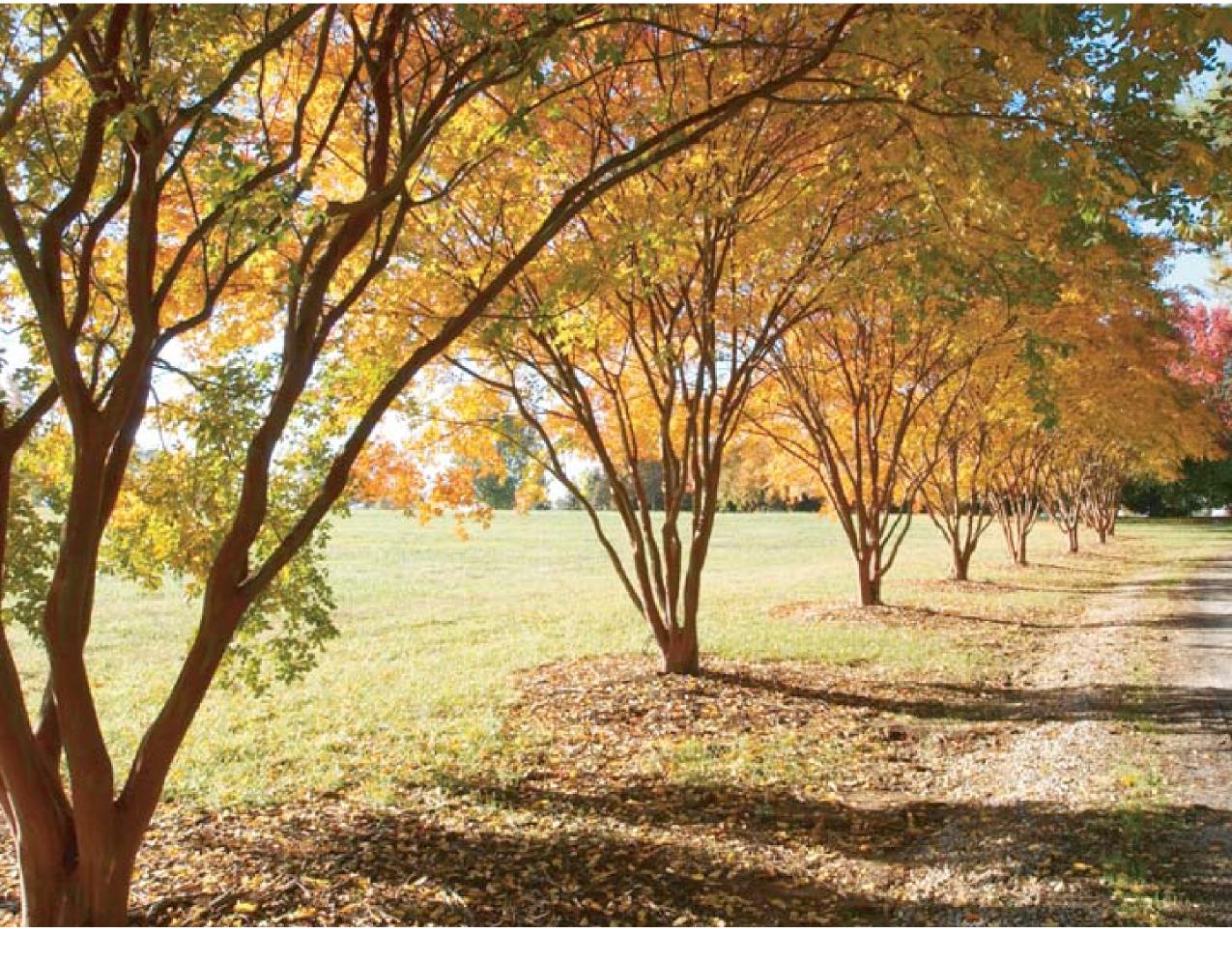 CRAPE MYRTLE SELECTIONFirst select the right size and shape of crape myrtle for your location. Plan for the tree’s full size at maturity, rather than relying on severe pruning to keep it within bounds. This will ensure a graceful silhouette all year round. Select named and labeled varieties from a reliable nursery to be certain of the plant’s final size and to ensure healthy stock.Characteristics of Crape Myrtle VarietiesCharacteristics of Crape Myrtle Varieties, Cont.List compiled from Southern Living Garden Book; Fanick’s Garden Center in San Antonio, TX; University of Georgia web-site; Auburn University website.CARE OF CRAPE MYRTLESCrape myrtles are one of the Southeast’s most beautiful small trees and were introduced into the United States in 1747 from China, Korea, and later on from Japan.Their excellent drought resistance, fast growth, beautiful flowers, and low maintenance requirements make them very popular. Many cultivars have superb bark interest and great fall leaf color as well. About their only drawbacks are a tendency to grow suckers at the base that need removing on tree-shaped cultivars, and a tendency for some cultivars to be susceptible to mildew.LOCATION: They are hardy in Zones 7-9, and ideal for Spartanburg. Crape myrtles prefer a hot climate and need full sun to bloom. Select a southern or western exposure whenever possible, for best flowering and to reduce problems with powdery mildew.PLANTING: Able to survive in almost any type of soil, crape myrtles do best in well-drained locations. For clay soils mix in pea gravel or very finely ground pine bark to improve drainage. Place the tree into a hole dug twice as wide as the root ball, with the top of the root collar (the part where the trunk flares out into the root system) level with, or 1-2” above, ground level. Best times to plant are Fall and early Spring, with Fall being preferred, as the roots will continue to grow during the warmer parts of the dormant seasons.WATERING: For the first season, a newly planted tree from a 5 gallon container needs 10 gallons of water per week, if there is no rain, and preferrably delivered in 2 applications of 5 gallons each. Larger transplants would need more. Water as needed during droughts. Crape myrtles are very drought resistant once established.FERTILIZING: Apply a slow release fertilizer with a 3-1-1 ratio of nitrogen to phosphorous and potassium. Examples include a 12-4-4 or 18-6-6 fertilizer, applied in late Winter or early Spring as leaves emerge, and again in July. For a 6-10’ tall crape myrtle, 2-3 cups of an 18-6-6 should be applied uniformly beneath the canopy. For a 15-25’ tall tree, 1-2 quarts of fertilizer should be used. Do not fertilize after Labor Day. Note that excessive nitrogen (runoff from turf fertilizers) can delay flowering and reduce cold hardiness. (ANSI A-300 and International Society of Arboriculture.)MULCHING: A 2-4” deep (maximum) layer of pine bark or hardwood mulch or pine needles around the tree base, spread all the way out to the edge of the tree canopy (the dripline), helps control weeds and conserve moisture. Leave a 4” open space on all sides of the trunks, to avoid stressing stem tissues. Avoid 8-10” tall mulch “volcanoes”, which can provide housing for rodents, cause root rot, and cause adventitious roots (out-of-place roots that grow into the mulch rather than into the ground).PRUNING OF CRAPE MYRTLES 
“DO’S”The thoughtful gardener or landscaper strives to provide welcoming beauty and architectural elegance year-round in outdoor living spaces, and proper pruning techniques help achieve these goals.For crape myrtles, pruning should be minimal, to remove basal suckers and damaged or crossed limbs. The natural round shrub or tree-form shape provides the best silhouette all year, promotes the healthiest growth of the plant, and costs the least amount of time and money to maintain.DO prune when the tree is dormant, just before bud break, in the late Winter or early Spring, but only if the sap is not frozen. Best time to prune is January through April. Pruning between August and December has been shown to significantly reduce the cold hardiness of crape myrtles, increasing the risk of killing the tree during winter. (C. Haynes, PhD., 1991 Hort Science 26:1381-1383).DO remove broken, dead and crossed limbs. Remove suckers at the base of the tree and at the trunk.DO limb up the tree, by pruning off the side branches, if a tree form is desired, instead of a rounded shrubby shape. Try to do this before limbs get bigger around than a pencil, to avoid leaving a scar. Small cuts do less damage to the tree than large cuts, and heal more quickly as well.DO limit pruning to no more than 25% of the live branches in a single year. If necessary, prune neglected plants over a period of years to obtain the desired appearance.DO know that excessive pruning does not induce heavier flowering, but rather reduces it, due to the removal of significant plant carbon and nutrient reserves. (Texas A&M University, http://dallas.tamu.edu/woody/cmyrtle/ pruning.html) Do encourage repeat flowering (if desired, and if you can reach!) on cultivars that bloom in May/June, by removing seed heads just as they are forming. Leave the late summer seed heads from all varieties to fall naturally, as pruning these in late Summer or Fall reduces cold hardiness.DO refrain from pruning if in doubt. Under-pruning is easy to correct; over-pruning causes permanent damage.TREE FORM: Beautiful year-round architectural silhouettes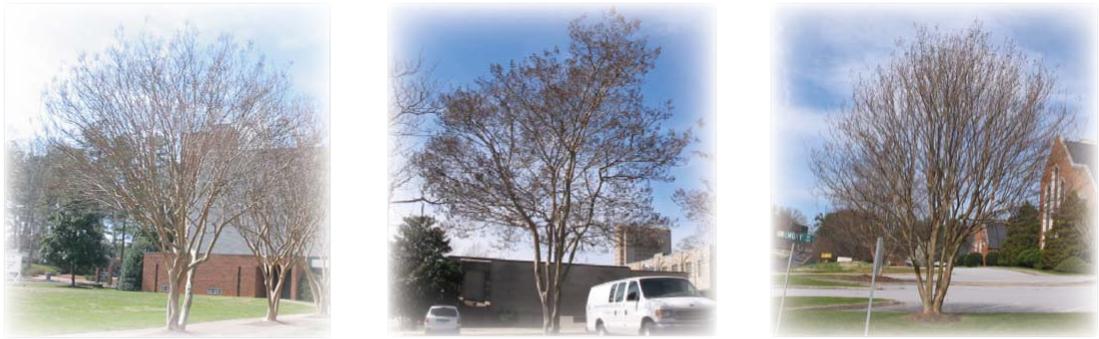 PRUNING OF CRAPE MYRTLES 
“DONT’s”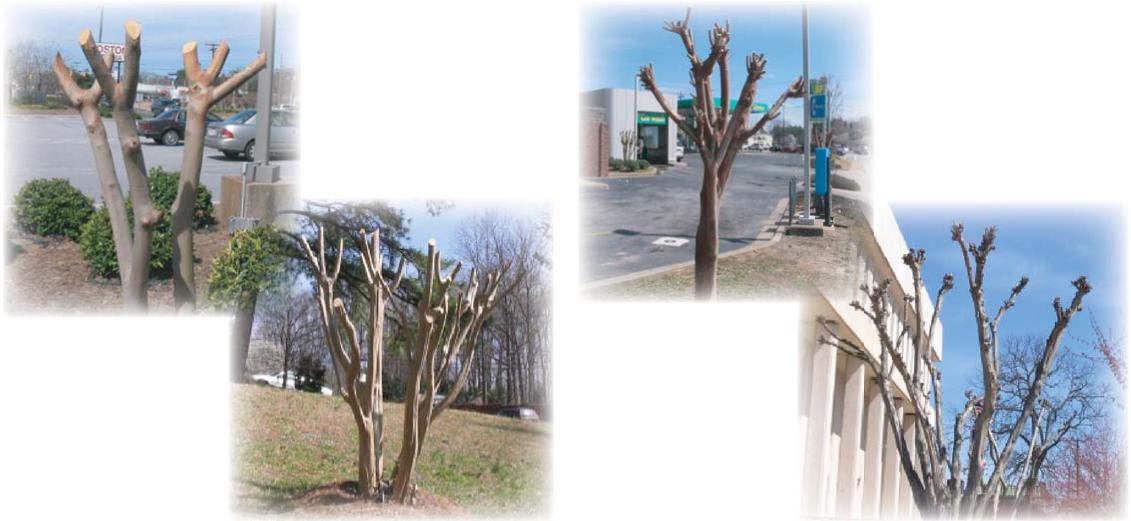 DON’T “top” the tree or “round over” the shrub by sawing off all the branches except the main trunks. Topping is perhaps the most harmful pruning practice known, according to the International Society of Arboriculture. Topping can cause immediate dieback and/or the growth of a “broom” or “pom pom”, which are long thin shoots that are grown from just under the bark. These are poorly attached and easily broken off, and a very dense “broom” can cause the tree to topple in high winds. Additionally, topping lowers the life expectancy of a tree by at least one-third and destroysits beauty. (Pruning Techniques, 1991, Brooklyn Botanic Garden Record, p.15 and “Why Topping Hurts Trees”, Int’l Society of Arboriculture’s website - http://www.treesaregood.com/treecare/topping.asp)DON’T “pollard” the crape myrtle. This pruning method, along with “topping”, is called “Crape Murder” by Steve Bender, Southern Living magazine’s senior garden writer. Pollarding involves cutting off all the previous year’s branches to a “knuckle” or “knob” at or close to the main trunks. This type of pruning produces similar stresses to that of “topping”, including a shorter life span and an ugly tree silhouette before leaf-out. Some Southern cities, such as Charlotte, NC, have ordinances against this type of pruning because it costs extra money for “unnecessary” pruning, it makes the tree unattractive while dormant, and it costs money to replace the trees more frequently. It is better to purchase appropriately-sized cultivars to begin with or to relocate a tree if it gets too large for the site. (Crape myrtles are very resilient and tough, and are fairly easy to move.)RENOVATING A POORLY PRUNED CRAPE MYRTLE:Let a “murdered” tree with large diameter trunks (1" caliper or more) grow out for a season, and in early the following Spring, select one, two or possibly three dominant branches per trunk to grow out over time. Prune off smaller side branches, taking out no more than 25% of the live branches in a single year. You may need to prune side branches over several years to allow the tree form to develop and to allow evidence of the big cuts to grow over.Smaller-trunked trees that need corrective pruning can be cut flush with the ground in early Spring, and an odd number of trunks (3, 5 or 7) allowed to regrow in the natural tree form.“CRAPE MURDER”: 6 Months of UglyResources used to develop this brochure include:The American Horticultural Society Encyclopedia of Garden Plants, Christopher Brickell, editor. ©1989, revised 1992.Auburn University, http://www.ag.auburn.edu/dept/hf/landscape/crapemyrtle2.htmClemson University, http://hgig.clemson.eduBruce Fraedrich, PHD, Bartlett Tree Research LabsInternational Society of Arboriculture, www.treesaregood.com, consumer website.Manual of Woody Landscape Plants, Michael A. Dirr, ©1975, revised 1998.Month-By-Month Gardening in the South, Don Hastings and Chris Hastings, ©1996.Pruning Techniques, Brooklyn Botanic Garden Record, ©1991.Pruning Trees, Shrubs & Vines, Brooklyn Botanic Garden Record, ©2003.South Carolina’s Garden Guide, Jim Wilson, ©1997.The Southern Living Garden Book, Steve Bender, editor, 1998.Texas A&M University, http:dallas.tamu.edu/woody/cmyrtleThomas Jefferson’s Garden Book, annotated by Edwin Morris Betts, ©1944, reprinted 1981.Time-Tested Plants: Thirty Years in a Four Season Garden, Pamela J. Harper, ©2000.University of Georgia, http://www.ces.uga.edu/pubcd/L331.htm©2004 Spartanburg Men’s Garden Club. Brochure researched and designed by Lyn Murajda and Henry Pittman. 
Page layout courtesy of Monica Allen. Printed courtesy of Keys Printing.NAME OFAPPROX.GROWTH HABITFLOWER COLORMILDEWFALL LEAFEXFOLIATINGNAME OFHEIGHT IN FEETGROWTH HABITFLOWER COLORMILDEWFALL LEAFEXFOLIATINGCULTIVARAT MATURITYGROWTH HABITFLOWER COLORRESISTANCECOLORBARKCentennial2 - 3Dwarf, round shrubBright PurpleGoodOrangeNo, SmoothChickasaw2 - 3MiniaturePink - LavenderHighN / AN / APocomoke2 - 3Miniature WeepingRedGoodN / AN / ATightwad Red2 - 4DwarfLight RedHighN / AN / AVelma's Royal Delight2 - 4CompactPurpleGoodYellow orangeAverageVictor3 - 5Upright DwarfDeep RedGoodYellowNo, SmoothAcoma6 - 10Low, spreading, 
archingWhiteHighPurple redGreatHopi8 - 10Low, spreadingMedium PinkHighOrange redGreatPecos8 - 10Low globoseMedium PinkHighMaroonGoodPrairie Lace8 - 10Upright, semi 
dwarf shrubMedium Pink 
edged in WhiteFairRed to Red 
OrangeNo, SmoothCentennial Spirit8 - 12UprightDark RedGoodRed orangeAverageTonto8 - 12Compact globoseRedHighBright maroonGoodZuni9 - 12GloboseMedium LavenderHighRed orangeGoodRegal Red10 - 12Upright, rounded 
tree to 12’ wideDeep RedGoodRed orangeNo, SmoothYvonne10 - 15Compact globosePink - LavenderGoodN / AN / ACatawba12 - 15UprightViolet PurpleGoodRed orangeAverageConestoga12 - 15Open archingPale LavenderGoodYellowAverageSioux12 - 15UprightVibrant PinkHighMaroonGoodWilliam Toovey, aka Watermelon Red12 - 15Vase-shaped smalltreeWatermelon RedGoodRed orangeNo, SmoothByers Wonderful White15 - 20Upright small treeWhiteGoodYellowNo, SmoothChoctaw15 - 20Small treeBright PinkHighMaroonGreatComanche15 - 20Broad crownCoral PinkHighOrange redGreatLipan15 - 20Broad uprightMedium LavenderHighOrangeBestNear East15 - 20Open spreadingLight PinkModerateYellow orangeAverageOsage15 - 20Arching, openClear PinkHighRedGreatPotomac15 - 20Upright Small TreeClear PinkHighOrangeNo, SmoothRaspberry Sundae15 - 20UprightCardinal red to 
pinkGoodOrange redAverageSeminole15 - 20Compact globoseMedium PinkGoodYellowAverageYuma15 - 20Broad uprightMedium LavenderGoodYellow orangeGoodTuskegee15 - 25Broad spreadingDark PinkHighRed orangeGreatDynamite20 - 25UprightRedGoodN / AAverageTuscarora20 -25Broad vaseDark Pink High Red orangeGreat NAME OFAPPROX.GROWTH HABITFLOWER COLORMILDEWFALL LEAFEXFOLIATINGNAME OFHEIGHT IN FEETGROWTH HABITFLOWER COLORMILDEWFALL LEAFEXFOLIATINGCULTIVARAT MATURITYGROWTH HABITFLOWER COLORRESISTANCECOLORBARKNatchez20 - 30Broad tall treeWhiteHighRed orangeGreatCarolina Beauty20+Very uprightPark RedPoorOrangeAverageDallas Red20 +Broad uprightRedHighN / AN / AMiami20 +UprightDark PinkHighOrangeGreatRed Rocket20 +UprightCherry RedHighN / AAverageBasham's Party Pink25 +Broad tall treeLight LavenderGoodOrange redGoodMuskogee25 +Broad tall treeLight LavenderHighRed / OrangeGoodBiloxi 30 + Upright vasePale Pink High Orange red Great Spartanburg Men’s Garden Club 521 Mockingbird Lane Spartanburg, SC 29307Non-Profi t Org. 
U.S. Postage 
PAID 
Permit 155 
Spartanburg, SC